Bardzo proszę o wydrykowanie karty pracy i wykonanie zadań. Zadanie 2 można wykonać na kartce z bloku milimetrowego. Przypominam, aby zwracać uwagę na grubość i wysokość liter i cyfr oraz odstepy między nimi. Staramy się jak najdokładniej je odwzorować.Po zakończonej pracy proszę o przesłanie zdjęć do 25.04.2020 r. Przypominam również osobom, które nie wysłały do tej pory zdjęć poprzednich prac, aby to zrobiły w najbliższym czasie.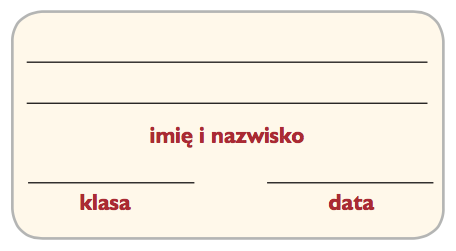 Karta pracy Pismo techniczne 2Odwzoruj na siatce milimetrowej po trzy litery i cyfry. Zwróć uwagę na właściwą kolejność pisania każdej z nich.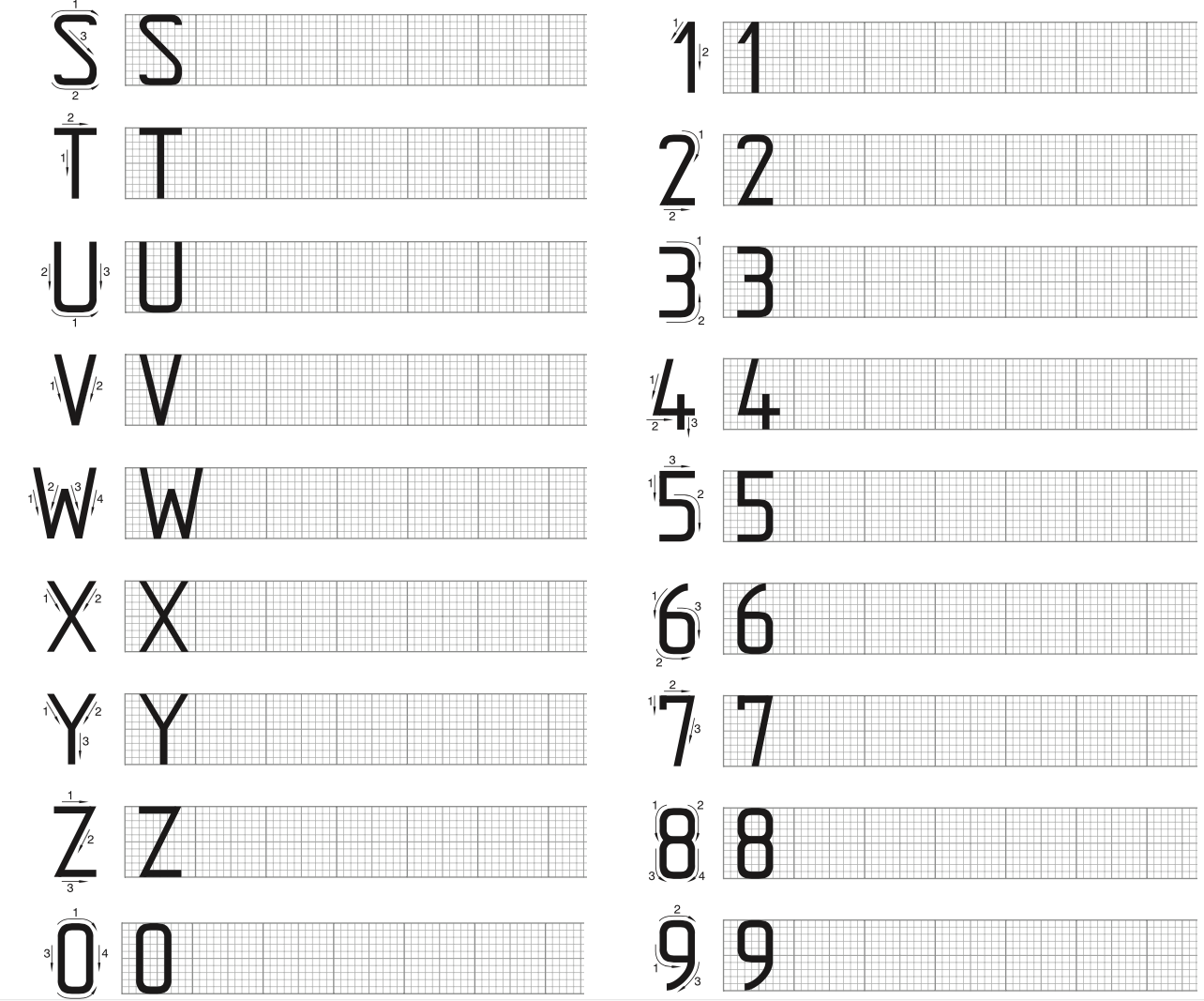 Zapisz pismem technicznym pełną nazwę Twojej szkoły.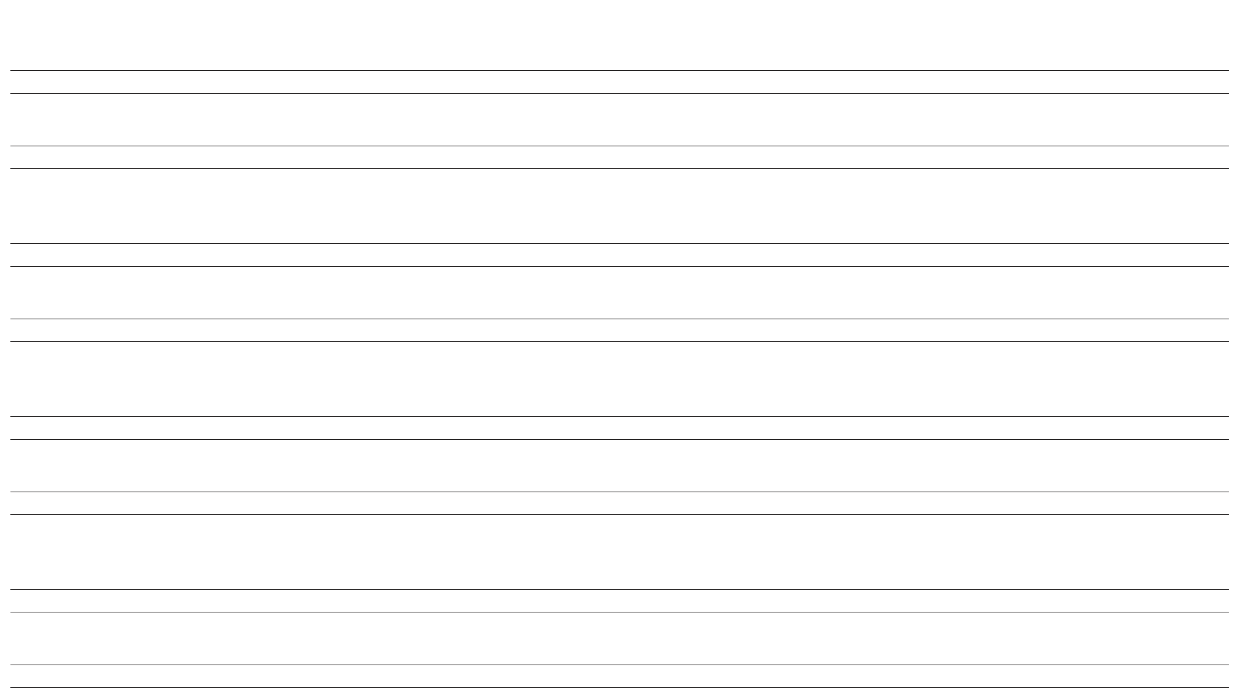 